DOKLAD O SMLOUVĚ - POTVRZENÍ O ZÁJEZDU ČÍSLO POTVRZENÍ: 2018001FYZIKÁLNÍ EXKURZE: ŽENEVA, PŘEKRÁSNÉ PROVENCE,NÁZEV ZÁJEZDU MONAKO	Pořadatel:10.-15.6.18 TERMIN (NE-PÁ)KODZÁJEZDU NA2017088Cestovní kancelář:Bc. Kristýna Sičáková - CK Výuka Jinak#Místo podnikání: Písečná 452/8,182 00 Praha 8 Kancelář/provozovna: Bubenská 1477/1,170 00 Praha 7 IČ: 69323950, DIČ CZ8059130266 Bankovní spojení: Česká spořitelna Č. účtu: 1382358183/0800Tel/Fax: [+420) 223 013 788, mobil: (+420) 777 010 624 e-mail: info(5)ckvyukajinak.eu, www.ckvyukajinak.euPOČET CESTUJÍCÍCH: TUTO ČÁST VYPLNÍ CK NEDÍLNOU SOUČÁSTÍ POTVRZENÍ O ZÁJEZDU JE JMENNÝ SEZNAM ÚČASTNÍKŮ - FORMULÁŘ DODÁVÁ CKSlužby zahrnuté v ceně: Doprava: autokaremUbytování a stravování:3 x ubytování v hotelu 2-3*** s bufetovou snídaní (vícelůžkové pokoje pro studenty, pro pedagogy 1 x dvoulůžkový pokoj s oddělenými postelemi)Pojištění: v ceně zájezdu: Sbaleno, K Moři Evropa bez spoluúčasti + pojištění zrušení (storna) zájezdu 2 pedagog/ové zdarma vč. vstupů (pouze jako pedagogický doprovod pro studenty - nikoliv individuální návštěvy)Příplatky a slevy (NENÍZAHRNUTO V CENĚ ZÁ1EZDU): vstupné a další fakultativní službyProgram zájezdu v příloze 1Zákazník podpisem této smlouvy (potvrzení o zájezdu) potvrzuje, že byl seznámen s programem a bez výhrad souhlasí se Všeobecnými podmínkami cestovní kanceláře uvedenými dále v potvrzení o zájezdu, dále s rozsahem pojištění, které je součástí zájezdu a že obdržel všechny potřebné informace nebo informační materiály vztahující se k uvedenému zájezdu. Zákazník zároveň potvrzuje, že je oprávněn zastupovat ostatní přihlášené osoby jako spolucestující a že jim předá všechny potřebné informace a materiály k zájezdu. Cestovní kancelář neručí za případné neplatné doklady cestujících a není v její moci zaručit vpuštění zákazníků do dané země.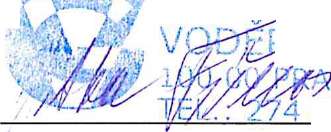 PODPIS ZÁKAZNÍKAV PRAZEDNE 10.1.2018Smluvní strany výslovně sjednávají, že uveřejnění této smlouvy v registru smluv dle zákona č. 340/2015., o zvláštních podmínkách účinnosti některých smluv, uveřejňování těchto smluv a o registru ..smluv (zákon o registru smluv) zajistí Gymnázium, Praha 10, Voděradská 2.GYMNÁZIUM fcADSK-81 7 ň CK Výuka JinakKrt-ilýiii) SiíAkovA PheCná <l'>2/n, 102 OO Praha 8 IC: 69323950 UlC: CZíU)b9 1 3U.WO to)' 223 Ol S/M\\	-mobil: 777 C/To 624^ ' / .ZA CKKRISTÝNAV PRAZEDNE 3.1.2018SIČÁKOVÁPříloha 11. den - odjezd z Prahy v odpoledních/večerních hodinách (přesný čas odjezdu bude uveden v pokynech na cestu) a přejezd přes Německo do Švýcarska. 2. den - v ranních hodinách příjezd do ŽENEVY a exkurze do výrobny tradiční ČOKOLÁDY rodinné firmy FAVARGER s ochutnávkou čokolády. Tradice od roku 1826. Přejezd místní dopravou do centra. Odpoledne: kratší prohlídka města s průvodcem exteriéry: chrám Sv. Petra, Justiční palác, Radnice se sálem Alabama, kde byl r. 1864 založen Červený kříž, rodný dům J. J. Rousseaua, Památník reformace, Univerzita, Opera. Možnost odpočinku a volno na oběd v centru města v blízkosti ženevského jezera. Přejezd do Francie a ubytování v hotelu ve Francii. 3. den - po snídani návštěva VISIATOME (Muzeum, kde se dozvíte vše o energetických otázkách, o radioaktivitě, problematice jaderné energie a radioaktivních odpadech. Muzeum se nacházína ploše 600 m 2 a prohlídka zahrnuje barevné modely, moderní interaktivní vzdělávací nástroje a moduly. Muzeum se snaží zodpovědět otázky: Jak zajistit dodávky energie? Je možné získat bohatou, bezpečnou a cenově dostupnou energii? Pomůže v tomto případě jaderná energie? Je radioaktivní odpad nebezpečný? Pokud ano, jak s takovým odpadem naložit?) Odpoledne návštěva PONT DU GARD (římský akvadukt) a města AVIGNON (s Avignonským mostem a papežským palácem). Ubytování v blízkosti Avignonu. 4. den - po snídani návštěva MUSÉE DE LA LA VANDĚ (v Provence se nachází mnoho levandulových polí, v muzeu sedozvíte vše o pěstování a zpracování levandule). Následuje průjezd národním parkem v blízkosti kaňonu VERDON se dvěma krátkými zastávkami. První v malebné vesničce MOUSTIERS-STE-MARIE, druhá u JEZERA SV. KŘÍŽE (v případě času a pěkného počasí možnost vykoupání; uměle vytvořené přehradní jezero o výměře téměř 22 km2, šířce 5km a délce 11 km obsahuje více než 750 milionů m3 vody, která se využívá pro zavlažování, je zásobárnou pitné vody a dodavatelem elektrické energie v okolí.) Večer ubytování v hotelu v CANNES nebo blízkosti. 5. den - po snídani návštěva parfumerie na výrobu parfémů v GRASSE (exkurze cca na 1 hod. - zde vznikají základní vůně a esence pro výrobu parfémů světových značek, mnoho parfémů se vyrábí právě z provensálských růží a dalších květin), celodenní pobyt v MONAKU - MONACKÉM KNÍŽECTVÍ (druhý nejmenší stát na světě) -dopoledne prohlídka s průvodcem: Knížecí palác, katedrála z 19. století s hrobkami monackých knížat, Oceánografické muzeum, jachetní přístav. Volno na nákupy, odpočinek a možnost koupání v moři. Ve večerních hodinách cca ve 21:00 - 22:00odjezd do ČR. 6. den - příjezd do Prahy odpoledne.CK si vyhrazuje právo změnu programu ve smyslu změny pořadí návštěvy památek a jednotlivých dnů, stejně tak i změnu času výuky. V ceně nejsou náklady na vstupné, které si každý účastník, vyjma pedagogů zdarma, hradí sám.VŠEOBECNÉ PODMÍNKY NA LETECKÝCH A AUTOBUSOVÝCH ZÁJEZDECH Bc. Kristýna Sičáková - CK Výuka Jinak, Písečná 452/8,182 00 Praha 8IČO 69323950, DIČ CZ8059130266Úvodní ustanoveníSmluvní vztah mezi pořadatelem zájezdu Bc. Kristýna Sičáková - CK Výuka Jinak, IČO 69323950, místo podnikání Písečná 452/8,182 00 Praha 8 (dále jen CK) a fyzickými nebo právnickými osobami jako účastníky zájezdu (dále jen zákazníkem), se řídí ustanoveními Občanského zákoníku a je upraven těmito Všeobecnými podmínkami na leteckých a autobusových zájezdech (dále jen Všeobecné podmínky).Vznik smluvního vztahuSmluvní vztah mezi CK a zákazníkem vzniká na základě uzavření smluvního vztahu a vystavení dokladu o smlouvě (dále jen potvrzení o zájezdu) mezi zákazníkem a CK (návrh potvrzení o zájezdu zasílá vždy CK) a zaplacením zálohy ve výši a termínu, které určuje CK. Součástí potvrzení o zájezdu je také „Seznam účastníků" (dále jen seznam) v případě skupin. Potvrzení o zájezdu platí pro osoby uvedené na tomto seznamu. Za smluvní závazky dalších přihlášených ručí zákazník jako za vlastní. Neuzavírá-li se smluvní vztah se skupinou nebo právnickou osobou, u osob nezletilých do 18 let musí přihlášku podepsat jejich zákonný zástupce. Potvrzením a převzetím potvrzení o zájezdu vzniká smluvní vztah a CK se zavazuje zákazníkovi zabezpečit služby v dohodnutém rozsahu a kvalitě. Nastane-li situace, kdy zákazník předá CK potvrzené potvrzení o zájezdu a zájezd je v době přijetí potvrzení o zájezdu obsazen, může být zákazník zařazen na místo náhradníka a do účasti na zájezdu může být zařazen pouze tehdy, pokud se uvolní místo.Cena zájezduCena zájezdu, která je uváděna na propagačních materiálech a na webu CK je smluvní a zahrnuje služby, které jsou pro každý zájezd jmenovitě uvedeny v nabídce CK. Služby, které zákazník nevyužije dle svého rozhodnutí, nejsou finančně nárokovatelné. Cena je splatná ve dvou splátkách, a sice záloha je splatná s potvrzením a doručením potvrzení o zájezdu, její výši a datum splatnosti určuje CK, a doplatek musí být zaplacen rovněž dle pokynů CK v termínu stanoveném CK. CK se může se zákazníkem domluvit na třech splátkách při hrazení zájezdu. CK má právo v nezbytných případech (zejména z důvodu změny směnných kurzů, zvýšení cen za leteckou přepravu, popř. zvýšení cen za naftu apod.) zvýšit cenu zájezdu. O této změně musí CK zákazníka informovat neprodleně. Zvýší-li se cena zájezdu o více než 10 procent původní ceny zájezdu, má zákazník nárok od smluvního vztahu odstoupit písemně do 5 dnů od oznámení navýšení ceny zájezdu. V tomto případě má zákazník nárok na vrácení zaplacené částky za zájezd v plné výši. Při odstoupení od smluvního vztahu po uvedeném termínu nebo při zvýšení ceny zájezdu o méně než 10 procent platí stornovací podmínky CK.Práva a povinnosti smluvních stran Práva a povinnosti zákazníka:vyžadovat poskytnutí služeb ve smluveném rozsahu a ceně,být seznámen se všemi případnými změnami,obstarat si a mít u sebe během zájezdu platný cestovní doklad,chovat se během zájezdu a pobytu tak, aby nezpůsobil škodu třetím stranám (ubytovateli, dopravci apod.) V případě způsobení škody je zákazník povinen škodu v plné výši poškozenému uhradit,chovat se pouze v souladu s pravidly a zákony navštívené země a musí se chovat slušně k ostatním účastníkům zájezdunesmí během zájezdu konzumovat a převážet alkohol (osoby mladší 18 let) a zakázané látky, Práva a povinnosti CK:má právo změnit jednotlivé služby proti sjednanému obsahu smlouvy (potvrzení o zájezdu), které jsou nezbytné a které CK úmyslně nezpůsobila, pokud tyto změny nejsou závažné a neovlivňují celkový charakter zájezdu,je oprávněna zájezd odložit nebo zrušit ve smyslu článku 5 těchto Všeobecných podmínekřádně poskytnout služby výslovně zahrnuté do ceny a programu zájezdu dle nabídky CK j) bez zbytečného odkladu seznámit zákazníky s případnými změnami programuZrušení zájezdu Ze strany zákazníka-.Zákazník má právo odstoupit od smlouvy s CK před zahájením zájezdu písemnou formou, přičemž za den zrušení zájezdu se považuje datum doručení odstoupení od smlouvy do CK a řídí se stornopoplatky, které se účtují:za každého účastníka autobusového zájezdu ve výši: více než 90 dnů před stanoveným odjezdem	1000 Kč89 - 60 dnů před odjezdem	2000 Kč59 - 30 dnů před odjezdem	3000 Kč29 - 22 dnů před odjezdem	80% z ceny zájezdu21-15 dnů před odjezdem	90% z ceny zájezdu14 a méně dnů před odjezdem	100% ceny zájezduza každého účastníka leteckého zájezdu ve výši 100% výše zálohy dle potvrzení o zájezdu a dále bude stornopoplatek navýšen o následující částky: 90 dnů před stanoveným odjezdem činí celkové storno...100% zaplacené zálohy + 500 Kč89 - 60 dnů před odjezdem	100% zálohy + 1000 Kč59 - 30 dnů před odjezdem	100 procent zálohy + 2 000 Kč29 - a méně dnů před odjezdem	100% z celkové ceny zájezduU zájezdů typu last minuté nebo zájezdů zakoupených přes slevové portály a další činí storno v každém případě 100 % ceny zájezdu.Stornopoplatky účastník neplatí v případě, že za sebe vyšle náhradníka a to min, do 48 hod. před zahájením zájezdu. V tomto případě platí pouze náklady spojené se změnou rezervace u letecké společnosti. V případě autobusových zájezdů je změna účastníka bezplatná. Ze strany CK:CK je oprávněna v případech, kdy není dodržen min. počet 45 účastníků zájezdu nebo když uskutečnění zájezdu není možné z důvodu překročení hranice hospodárnosti, zájezd zrušit nejpozději do 10 dnů před zahájením zájezdu (odjezdu).V důsledku vyšší moci, tj. z důvodů, kterým nebylo možno zabránit nebo je při uzavření smlouvy předvídat (např. klimatické či politické podmínky, prudké záplavy, válečné ohrožení atp.). Tyto důvody musí být zcela objektivní a dokazatelné povahy.Při zrušení zájezdu z těchto důvodů uvedených v článku 5 písm. c] a d) těchto všeobecných podmínek, obdrží zákazník peníze za zájezd zpět bez zbytečného odkladu. Zákazník nemá nárok na žádné další náhrady.Reklamace služebZákazník může uplatnit právo reklamace, pokud kvalita a rozsah služeb zájezdu neodpovídá smluvním podmínkám. Zákazník je povinen reklamaci uplatnit bez zbytečného odkladu v průběhu zájezdu ihned po zjištění závady, aby náprava mohla být provedena ihned na místě. Obrací se tedy na zástupce CK (průvodce, delegáta). Má-li zájezd vadu a vytkl-li ji zákazník bez zbytečného odkladu, má zákazník právo na slevu z ceny ve výši přiměřené rozsahu a trvání vady. Nevytkl-li zákazník vadu zájezdu bez zbytečného odkladu vlastním zaviněním a neuplatní své právo ani do jednoho měsíce od skončení zájezdu, nemá nárok na slevu z ceny zájezdu. Dojde-li k okolnostem, jejichž vznik, průběh či následky nejsou závislé na činnosti CK, jako je např. dopravní kolaps, zpoždění letadel nebo nepříznivé počasí nebo pokud zákazník nevyužije zčásti nebo zcela zaplacené služby z jeho rozhodnutí, nevzniká zákazníkovi nárok na úhradu nebo slevu z ceny těchto služeb.PojištěníSoučástí všech zájezdů do zahraničí s alespoň jedním přenocováním je pojištění ERV Evropské cestovní pojišťovny Sbaleno (do Evropy), tarif K moři bez spoluúčasti a pojištění zrušení (storna) zájezdů od ERV Evropské cestovní pojišťovny.Spoluúčast u pojištění Zrušení cesty činí 20% ceny zájezdu. Pojištění Zrušení cesty musí klient uhradit CK nejpozději s úhradou první zálohy za zájezd. Pojištěním vzniká smluvní vztah mezi zákazníkem a pojišťovnou. CK je pouze prostředníkem pří sjednávání pojistné smlouvy.Závěrečné ustanoveníNení-li v potvrzení o zájezdu nebo v těchto smluvních podmínkách stanoveno jinak, řídí se smluvní vztah mezi CK a zákazníkem Zákonem č. 89/2012 Sb., občanského zákoníku.Zákazník souhlasí s použitím jeho osobních údajů v souladu se zákonem č. 101/2000 Sb., o ochraně osobních údajů a o změně některých zákonů, ve znění pozdějších předpisů, za účelem zajištění zájezdu. Dále prohlašuje, že je zmocněn udělit tento souhlas i za osoby uvedené v potvrzení o zájezdu, v jejichž prospěch smluvní vztah uzavřel.Výše pojistného plném činí:Dnem účinnosti Všeobecných podmínek je 1. 1.2014.ČástkaDatumZáloha 1-99 000,-31.1.2018Doplatek-174 570,-31.3.2018Cena celkem-273 570,--273 570,-Zákazník (škola, instituce, firma, individuální cestující, objednavatel]Zákazník (škola, instituce, firma, individuální cestující, objednavatel]: VYPLŇUJE ŠKOLA: VYPLŇUJE ŠKOLANÁZEV ŠKOLY - V ZASTOUPENÍ VEDENÍ ŠKOLY:GYMNÁZIUM, PRAHA 10, VODĚRADSKÁ 2 V ZASTOUPENÍ ŘEDITELKY ŠKOLY PANÍ MGR. JITKY FIŠEROVÉIČO ŠKOLY61385361ADRESA (ULICE, MĚSTO, PSČ)Voděradská 900/2 100 00 Praha 10Voděradská 900/2 100 00 Praha 10Voděradská 900/2 100 00 Praha 10ODPOVĚDNÝ VEDOUCÍ SKUPINY: (PEDAGOGICKÝ DOZOR)Mgr. Martina ProcházkováDATUM NAROZENÍ:3.4. 1964E-MAIL 1 - ODPOVĚDNÝ VEDOUCÍprochazkova(2),gymvod.czTEL 1 -ODPOVĚDNÝVEDOUCÍ:606 152 473E-MAIL 2 - ŠKOLAinfofaígymvod.czTEL 2 - ŠKOLA:274 817 655CenaPříplatekSlevaCena za los. 8 290 Kč (33 os.)-273 570,-XXXXXXPlaceno zaměstnavatelemXXXXXXXXXDoprovod (PEDAGOG) 2 os. ZDARMA - 8 290,- Kč-16 580,-XXX-16 580,-Příplatek - ubytování a pojištění - Student 18+á 300 Kč (0 os.)XXXXXXXXXSoučty cen, příplatků a slev-290 150,-XXX-16 580,-EvropaLimity plnění (v Kč)K mořiLéčebné výlohyLéčebné výlohy3 000 000Léčebné výlohyZubní ošetření25 000Léčebné výlohyFyzioterapie120 000Léčebné výlohyKomp. pobytu v nemocnici (2000 Kč za den)10 000Asistenční službyAktivní asistenceneomezeněAsistenční službyPřevoz, přeložení a přeprava2 000 000Asistenční službyRepatriace tělesných ostatků1 000 000Asistenční službyNáklady na pohřeb150 000Asistenční službyNáklady na opatrovníka150 000ÚrazTrvalé následky úrazu200 000ÚrazÚmrtí následkem úrazu100 000Osobní věciZavazadla15 000Odpovědnost za škodu a poj. Zrušení cestyŠkoda na zdraví1 000 000Odpovědnost za škodu a poj. Zrušení cestyŠkoda na majetku500 000Odpovědnost za škodu a poj. Zrušení cestyZrušení cesty240 000